Об утверждении Положения «О порядке оказания материальнойпомощи членам Профсоюза в связи со стихийнымибедствиями, кражами, смертью близких родственников»Заслушав и обсудив информацию главного бухгалтера краевой организации Профсоюза Л.И.Казанцевой, краевой комитет Профсоюза ПОСТАНОВЛЯЕТ:1. Утвердить Положение «О порядке оказания материальной помощи членам Профсоюза в связи со стихийными бедствиями, кражами, смертью близких родственников» (Приложение).2. Выплаты производить на основании Положения и в пределах Сметы, утверждённой краевым комитетом Профсоюза на текущий год.3. Контроль за выполнением настоящего постановления возложить на председателя краевой организации Профсоюза Л.В.Косарынцеву и главного бухгалтера Л.И.Казанцеву.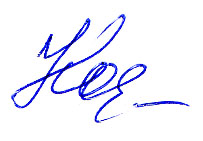 Председатель территориальной (краевой)организации Профсоюза Л.В.КосарынцеваПриложениек Постановлению краевого комитета Профсоюза № 2-2 от 2612. 2014 г.Об утверждении Положения «О порядке оказания материальнойпомощи членам Профсоюза в связи со стихийнымибедствиями, кражами, смертью близких родственников».ПОЛОЖЕНИЕо порядке оказания материальной помощи членам Профсоюзав связи со стихийными бедствиями, кражами,смертью близких родственников.1. ОБЩИЕ ПОЛОЖЕНИЯ1.1. Положение разработано в соответствии с Федеральными законами «Об общественных объединениях» от 19 мая 1995 года № 82-ФЗ", «О профессиональных союзах, их правах и гарантиях деятельности» от 12.01.1996г. № 10-ФЗ, Уставом Профсоюза работников народного образования и науки Российской Федерации, Общим Положением о территориальной организации Профсоюза работников народного образования и науки Российской Федерации.1.2. Настоящее Положение определяет размер и условия выплаты материальной помощи членам Профсоюза.2. РАЗМЕР И УСЛОВИЯВЫПЛАТЫ МАТЕРИАЛЬНОЙ ПОМОЩИ2.1. Минимальный размер оказываемой материальной помощи 5000 (пять тысяч) рублей, максимальный размер 15000 (пятнадцать тысяч) рублей.2.2.Размер материальной помощи:2.2.1. 5000 (пять тысяч) рублей в связи со смертью близких родственников (родители, дети, супруги) (распространяется только на штатных работников Профсоюза);2.2.2. 5000 (пять тысяч) рублей в связи с кражей имущества;2.2.3. От 5000 (пяти тысяч) рублей до 15000 (пятнадцати тысяч) рублей в связи со стихийными бедствиями, пожарами в жилых помещениях (дифференцированно в зависимости от материального ущерба).2.3. В исключительных случаях по решению Президиума краевой организации Профсоюза размер материальной помощи может быть более 15000 (пятнадцати тысяч) рублей.2.4.. Для рассмотрения вопроса об оказании материальной помощи в краевую организацию Профсоюза предоставляются документы:- ходатайство профсоюзной организации;- заявление члена Профсоюза;-дополнительно в соответствии с пунктами:​ копия свидетельства о смерти близкого родственника (п.2.2.1.);​ документ, подтверждающий факт кражи имущества (п.2.2.2.);​ документ, подтверждающий факт пожара или стихийного бедствия (п.2.2.3.);2.4. Решение об оказании материальной помощи и ее размере принимается Президиумом краевой организации Профсоюза.3. Выплата материальной помощи.3.1.Выплата материальной помощи производится в кассе профсоюзной организации в счет недоперечисления профсоюзных взносов в краевую организацию Профсоюза (АВИЗО), либо путем перечисления денежных средств на расчетный счет профорганизации.3.2. Для подтверждения целевого расходования средств профсоюзная организация предоставляет в бухгалтерию краевой организации Профсоюза копию расходного ордера (платежной ведомости) на выплату материальной помощи.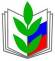 ПРОФСОЮЗ РАБОТНИКОВ НАРОДНОГО ОБРАЗОВАНИЯ И НАУКИ РОССИЙСКОЙ ФЕДЕРАЦИИ(ОБЩЕРОССИЙСКИЙ ПРОФСОЮЗ ОБРАЗОВАНИЯ)КРАСНОЯРСКАЯ ТЕРРИТОРИАЛЬНАЯ (КРАЕВАЯ) ОРГАНИЗАЦИЯТЕРРИТОРИАЛЬНЫЙ (КРАЕВОЙ) КОМИТЕТ ПРОФСОЮЗАПОСТАНОВЛЕНИЕПРОФСОЮЗ РАБОТНИКОВ НАРОДНОГО ОБРАЗОВАНИЯ И НАУКИ РОССИЙСКОЙ ФЕДЕРАЦИИ(ОБЩЕРОССИЙСКИЙ ПРОФСОЮЗ ОБРАЗОВАНИЯ)КРАСНОЯРСКАЯ ТЕРРИТОРИАЛЬНАЯ (КРАЕВАЯ) ОРГАНИЗАЦИЯТЕРРИТОРИАЛЬНЫЙ (КРАЕВОЙ) КОМИТЕТ ПРОФСОЮЗАПОСТАНОВЛЕНИЕПРОФСОЮЗ РАБОТНИКОВ НАРОДНОГО ОБРАЗОВАНИЯ И НАУКИ РОССИЙСКОЙ ФЕДЕРАЦИИ(ОБЩЕРОССИЙСКИЙ ПРОФСОЮЗ ОБРАЗОВАНИЯ)КРАСНОЯРСКАЯ ТЕРРИТОРИАЛЬНАЯ (КРАЕВАЯ) ОРГАНИЗАЦИЯТЕРРИТОРИАЛЬНЫЙ (КРАЕВОЙ) КОМИТЕТ ПРОФСОЮЗАПОСТАНОВЛЕНИЕПРОФСОЮЗ РАБОТНИКОВ НАРОДНОГО ОБРАЗОВАНИЯ И НАУКИ РОССИЙСКОЙ ФЕДЕРАЦИИ(ОБЩЕРОССИЙСКИЙ ПРОФСОЮЗ ОБРАЗОВАНИЯ)КРАСНОЯРСКАЯ ТЕРРИТОРИАЛЬНАЯ (КРАЕВАЯ) ОРГАНИЗАЦИЯТЕРРИТОРИАЛЬНЫЙ (КРАЕВОЙ) КОМИТЕТ ПРОФСОЮЗАПОСТАНОВЛЕНИЕПРОФСОЮЗ РАБОТНИКОВ НАРОДНОГО ОБРАЗОВАНИЯ И НАУКИ РОССИЙСКОЙ ФЕДЕРАЦИИ(ОБЩЕРОССИЙСКИЙ ПРОФСОЮЗ ОБРАЗОВАНИЯ)КРАСНОЯРСКАЯ ТЕРРИТОРИАЛЬНАЯ (КРАЕВАЯ) ОРГАНИЗАЦИЯТЕРРИТОРИАЛЬНЫЙ (КРАЕВОЙ) КОМИТЕТ ПРОФСОЮЗАПОСТАНОВЛЕНИЕ26.12.2014
г. Красноярск
г. Красноярск
г. Красноярск№ 2-2